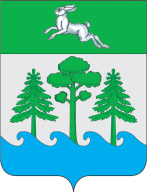 АДМИНИСТРАЦИЯ ГОРОДА КОНАКОВО П О С Т А Н О В Л Е Н И Е            18 . 02 . 2020 г.                                           г. Конаково                                                № 76     В соответствии с Федеральным законом от 06.10.2003 № 131-ФЗ «Об общих принципах организации местного самоуправления в Российской Федерации», Уставом муниципального образования городское поселение  город Конаково Конаковского района Тверской области,  в целях обеспечения реализации  муниципальной целевой программы «Формирование современной городской среды городского поселения город Конаково Конаковского района Тверской области на 2018 -2024 гг.», утверждённой постановлением администрации города Конаково от 28.17.2017 № 879 (в действующей редакции),Постановляю:    1.  Внести в постановление Администрации города Конаково  от 19.06.2018 № 459 «О межведомственной комиссии по обеспечению реализации муниципальной целевой программы «Формирование современной городской среды городского поселения город Конаково Конаковского района Тверской области на 2018 -2024 гг.» (далее - Постановление) следующие изменения:   1.1. Приложение 1 «Состав межведомственной комиссии по обеспечению реализации муниципальной целевой программы «Формирование современной городской среды городского поселения город Конаково Конаковского района Тверской области на 2018 -2024 гг.» изложить в новой редакции в соответствии с приложением к настоящему постановлению.  2. Настоящее постановление вступает в силу с момента его принятия и  подлежит официальному  обнародованию в порядке, предусмотренном Уставом муниципального образования городское поселение город Конаково Конаковского района Тверской области и размещению на официальном сайте органов местного самоуправления муниципального образования городское поселение город Конаково Конаковского района Тверской области в информационной сети «Интернет». 3. Контроль за исполнением настоящего постановления возложить на заместителя Главы администрации города Конаково Харитонова Д.Н.Временно исполняющий полномочияГлавы  города Конаково                                                                                                        М.Е. Ли          Приложение к постановлению администрации города Конаково от 18.02  .2020 № 76Состав общественной межведомственной комиссии по обеспечению реализации муниципальной целевой программы «Формирование современной городской среды городского поселения город Конаково Конаковского района Тверской области на 2018 -2024 гг.»*Примечание:  привлекаются к работе Комиссии при проведение ремонтных работ на общественных и дворовых территориях вблизи  автомобильных дорог.О внесении изменений  в постановление администрации города Конаково от 19.06.2018  № 459 «О межведомственной комиссии по обеспечению реализации муниципальной целевой программы «Формирование современной городской среды городского поселения город Конаково Конаковского района Тверской области на 2018 -2024 гг.»Председатель комиссии:Заместитель председателя Совета депутатов города Конаково 4 созываСемёнов Андрей ВладимировичЗаместители председателя комиссии:Заместитель Главы администрации города КонаковоЗаместитель Главы администрации города КонаковоХаритонов Дмитрий НиколаевичВладимирова Лариса НиколаевнаЧлены комиссии:Начальник Отдела архитектуры и градостроительства МБУ «ЦАР» МО городское поселение город КонаковоСурмагина Ирина ВитальевнаДиректор МУП «Водное хозяйство» МО «Городское поселение город Конаково», депутат Совета депутатов города Конаково 4 созываФигурин Александр АнатольевичДепутат Совета депутатов города Конаково 4 созыва, председатель комиссии по местному самоуправлениюНизовой Андрей ВладимировичПредседатель Совета ветеранов города Конаково «Родина»Закамычкина Надежда ПетровнаПредседатель Конаковской районной организации Тверской областной организации Общероссийской общественной  организация «Всесоюзная общество инвалидов» ( КРО ВОИ), депутат Совета депутатов города Конаково 4 созываКорнилова Галина Георгиевнапо согласованию*представитель  ОГИБДД ОМВД России по Конаковскому районупо согласованию*представитель ОМВД России по Конаковскому районуСекретарь комиссии:Зам. директора МКУ «ЖКХ» МО «Городское поселение город Конаково»Белавкина Галина Николаевна